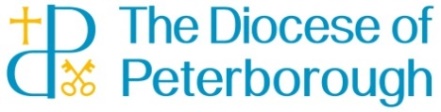 Polices and Practice Guidance for adoption by Diocesan Synod, Parish and Cathedral.In addition to a full understanding of, and adherence to all Church of England Safeguarding Policy and Practice, Diocesan Synod should formally adopt all Church of England and Diocesan Safeguarding Policy and Practice Guidance. Parochial Church Councils and Cathedral Chapters should have a Safeguarding Policy and review it each year. They should formally adopt the following:1 The Church of England Policy on Children, Young People and Adults 2017.2 Safeguarding Policy Commitments (Diocesan)3 Code of Safer Working Practice with Children (Diocesan)4 Church of England and Methodist Church Joint Policy Statement on Safer Recruitment 5 Statement on Domestic AbuseGKJ/DSA May 2017